§6301.  Student healthThe following provisions apply to student health.  [PL 1981, c. 693, §§5, 8 (NEW).]1.  Duty of teacher.  A teacher who has reason to believe that a student is a public health threat as a result of having a communicable disease of the skin, mouth or eyes shall inform the superintendent.[PL 2017, c. 381, §5 (AMD).]2.  Duty of superintendent.  A superintendent informed by a teacher under subsection 1 may:A.  Inform the student's parent:(1)  To cleanse the clothing and body of the student; and(2)  To furnish the student with the required home or medical treatment for the relief of the student's trouble so defined in subsection 1;  [RR 2017, c. 2, §3 (COR).]B.  Exclude the student from the public schools until the student is no longer a public health threat;  [PL 2017, c. 381, §6 (AMD).]C.  Exclude the student from public school as soon as safe and proper transportation home is available; and  [PL 2017, c. 381, §6 (AMD).]D.  Consult with the school nurse.  [PL 2017, c. 381, §6 (NEW).][RR 2017, c. 2, §3 (COR).]3.  Duty of parent.  A parent informed by a superintendent under subsection 2 shall promptly do what is reasonably necessary to ensure that the student is not a public health threat.[PL 2017, c. 381, §7 (AMD).]4.  Penalty.  Any parent who fails to comply with subsection 3 shall be fined not more than $5 for the first offense or $10 for subsequent offenses.[PL 1981, c. 693, §§5, 8 (NEW).]5.  Exclusion. [PL 1983, c. 661, §5 (RP).]5-A.  Notification.  The superintendent shall cause notice of the communicable disease to be given to the Department of Health and Human Services, in accordance with the requirements of Title 22, chapters 250 and 251, and rules issued under those chapters.[PL 2007, c. 598, §1 (AMD).]6.  Authority and duties of the Department of Health and Human Services.  The Department of Health and Human Services has the authority and duties prescribed in Title 22, chapters 250 and 251 with respect to the control of notifiable diseases and conditions and communicable diseases.[PL 2007, c. 598, §2 (AMD).]SECTION HISTORYPL 1981, c. 693, §§5,8 (NEW). PL 1983, c. 661, §§3-6 (AMD). PL 1989, c. 414, §§9,10 (AMD). PL 2003, c. 689, §B6 (REV). PL 2007, c. 598, §§1, 2 (AMD). PL 2017, c. 381, §§5-7 (AMD). RR 2017, c. 2, §3 (COR). The State of Maine claims a copyright in its codified statutes. If you intend to republish this material, we require that you include the following disclaimer in your publication:All copyrights and other rights to statutory text are reserved by the State of Maine. The text included in this publication reflects changes made through the First Regular and First Special Session of the 131st Maine Legislature and is current through November 1, 2023
                    . The text is subject to change without notice. It is a version that has not been officially certified by the Secretary of State. Refer to the Maine Revised Statutes Annotated and supplements for certified text.
                The Office of the Revisor of Statutes also requests that you send us one copy of any statutory publication you may produce. Our goal is not to restrict publishing activity, but to keep track of who is publishing what, to identify any needless duplication and to preserve the State's copyright rights.PLEASE NOTE: The Revisor's Office cannot perform research for or provide legal advice or interpretation of Maine law to the public. If you need legal assistance, please contact a qualified attorney.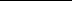 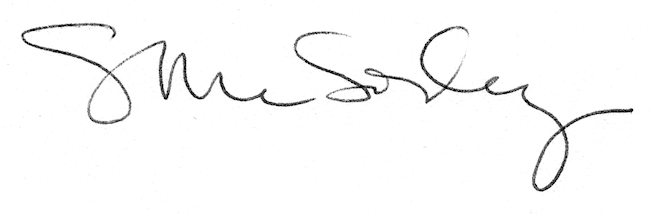 